个人数字证书申请表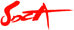 说明： 1.请如实填写本表，*为必填项。证书业务类型为初次办理、证书注销的，须将本表报送至辖区疾控中心审核，由辖区疾控中心向山东CA提交申请信息；业务类型为丢失/损坏补办的，由用户本人持本表到受理点办理。2.用户办理数字证书申请时，须同时提交本表和本人身份证复印件。3.本表须申请人签字并加盖单位公章方可有效。数字证书用户协议━━━━━━━━━━━━━━━━━━━━━━━━━━━━━━━━━━━━━━━━━━━━━━━━━━━━━山东省数字证书认证管理有限公司（以下简称山东CA）签发的数字证书用于标识在网上交易和网上作业的用户身份，并保证通过用数字证书加密功能保障信息传输中的安全，在现有技术条件下实现信息的保密性、不被篡改、完整性和交易行为的不可抵赖。为确保网上交易和网上作业中能正确标识用户身份，明确各方权利和义务，山东CA和用户就数字证书的申请和使用等事宜达成以下协议，共同遵守执行。一、本协议中涉及的发证机构指山东CA及其授权的注册机构、注册分支机构、受理点。二、除非特别说明，本协议中的用户包括个人用户、单位或组织用户。三、用户在应用密钥或使用数字证书时，应当使用可依赖的、安全的系统 ，否则一切后果自负。四、用户在申请数字证书时，应提供真实、完整和准确的信息及证明材料。如因故意或过失未向山东CA提供真实、完整和准确的信息，导致山东CA签发证书错误，造成相关各方损失的，由用户承担相关责任。五、山东CA及其授权的发证机构进行用户的信息录入、身份审核和证书制作等工作，用户在申请数字证书时应遵照山东CA及其授权的各发证机构的规程办理手续。 六、山东CA及其授权的发证机构在进行用户身份验证或证书制作时，将完全遵守山东CA安全操作流程。七、山东CA及时为通过审核的用户签发证书，如由于不可抗力导致数字证书签发错误、延迟、中断、无法签发或暂停、终止全部或部分证书服务时，不对用户承担任何责任。八、用户在获得数字证书时应及时验证此证书所匹配的信息，如无异议则视为接受证书。九、山东CA签发的数字证书只能用于在网络（Internet/Intranet/Extranet）上标识用户身份、信息加解密，各应用系统可以根据该功能对其用途进行定义，数字证书不能用于其他任何用途，对于数字证书用于其他用途引起的一切法律后果，山东CA不承担责任。    十、用户应当妥善保管山东CA签发的数字证书及其密码，不得泄露或交付他人。如用户不慎将数字证书丢失，或因用户过错导致数字证书和密码被他人盗用、冒用，山东CA不承担由此产生的责任。    十一、山东CA保证其使用和发放的密钥算法在现有技术条件下不会被攻破。如果发生被攻破情况，经山东CA确认后，山东CA依法对证书用户承担赔偿责任。赔偿方法参照《电子签名法》、《电子认证服务管理办法》和《山东CA电子认证业务规则》。    十二、数字证书有效期一般为一年，有效期从申请之日起计算。如用户仍需要继续使用数字证书，必须在数字证书到期前一个月内到山东CA及其授权的发证机构办理更新手续，更新手续遵循山东CA的规定。否则，证书到期将自动失效，山东CA对此不承担责任。十三、随着技术的进步，山东CA有权要求用户及时更新数字证书。用户在收到更新通知时，应在规定的期限内到发证机构更新证书，若用户逾期没有更新证书，因此而产生的相关后果应当由用户自行负责。十四、如发生本协议第十一条规定情况，或者用户不希望继续使用数字证书时，应当立即到山东CA授权的发证机构挂失或吊销数字证书，其手续遵循山东CA的有关规定。山东CA接到吊销申请后，于24小时内吊销证书并在证书吊销列表中公布或根据用户要求立即吊销并签发公布。在公布之前，由原数字证书引起的一切法律后果由用户自负。    十五、在网上交易和网上作业中，交易双方使用证书时应通过有效途径验证对方证书的有效性。如果由于山东CA的原因导致身份认证错误，造成用户或他人损失时，山东CA承担赔偿责任，赔偿方法参照《电子签名法》、《电子认证服务管理办法》和《山东CA电子认证业务规则》。    十六、单位用户终止时，应由法定代表人或其授权的人（被授权人应提交授权委托书）携带单位终止证明文件及原数字证书，向山东CA授权的发证机构请求吊销数字证书。山东CA仅负有在年检更新时审查单位用户数字证书效力的义务，如有单位用户终止却未到山东CA发证机构办理吊销手续的，对因此引起的一切法律后果，山东CA不承担由此产生的责任。十七、有下列情况之一者，山东CA有权吊销其所签发的证书：用户申请时，提供不真实材料；与证书中的公钥相对应的私钥被泄密；证书的更新费用未按规定及时缴纳；用户不能履行相关法律、法规和协议所规定的责任和义务；法律法规规定的其他情形。十八、如因本协议修订而引起用户及发证机构权利义务变更时，山东CA会通过网站http://www.sdca.com.cn进行通知。用户如果因此而需要吊销证书的，应当于通知发布之日起十五日内，向山东CA授权的发证机构提出申请。如果逾期没有提出异议，视为用户同意接受修订后的协议。十九、本责任书不适用于山东CA签发的测试证书。用户使用测试证书所导致的后果，山东CA不承担任何责任。建议用户经常浏览山东CA网站http://www.sdca.com.cn，了解山东CA的有关规定、通知及其他相关信息，认可《山东CA电子认证业务规则》。用户确认已经认真阅读并完全理解本协议中的各项规定，在申请表上签名即表明接受本责任书的约束。申请人基本资料申请人基本资料申请人基本资料申请人基本资料申请人基本资料申请人基本资料申请人基本资料申请人基本资料申请人基本资料申请人基本资料申请人基本资料申请人基本资料申请人基本资料申请人基本资料申请人基本资料申请人基本资料申请人基本资料申请人基本资料申请人基本资料申请人基本资料申请人基本资料申请人基本资料姓名*单位名称*单位名称*单位名称*个人居民身份证号*所属部门*职务/职称职务/职称职务/职称通讯地址*邮编*邮编*邮编*单位行政区域*          市          县/市/区          市          县/市/区          市          县/市/区          市          县/市/区          市          县/市/区          市          县/市/区          市          县/市/区          市          县/市/区          市          县/市/区          市          县/市/区          市          县/市/区          市          县/市/区          市          县/市/区          市          县/市/区          市          县/市/区          市          县/市/区          市          县/市/区          市          县/市/区          市          县/市/区          市          县/市/区          市          县/市/区个人电子邮箱*个人手机号码*证书业务类型*□初次办理   □证书注销   □丢失/损坏补办   □信息变更□初次办理   □证书注销   □丢失/损坏补办   □信息变更□初次办理   □证书注销   □丢失/损坏补办   □信息变更□初次办理   □证书注销   □丢失/损坏补办   □信息变更□初次办理   □证书注销   □丢失/损坏补办   □信息变更□初次办理   □证书注销   □丢失/损坏补办   □信息变更□初次办理   □证书注销   □丢失/损坏补办   □信息变更□初次办理   □证书注销   □丢失/损坏补办   □信息变更□初次办理   □证书注销   □丢失/损坏补办   □信息变更□初次办理   □证书注销   □丢失/损坏补办   □信息变更□初次办理   □证书注销   □丢失/损坏补办   □信息变更□初次办理   □证书注销   □丢失/损坏补办   □信息变更□初次办理   □证书注销   □丢失/损坏补办   □信息变更□初次办理   □证书注销   □丢失/损坏补办   □信息变更□初次办理   □证书注销   □丢失/损坏补办   □信息变更□初次办理   □证书注销   □丢失/损坏补办   □信息变更□初次办理   □证书注销   □丢失/损坏补办   □信息变更□初次办理   □证书注销   □丢失/损坏补办   □信息变更□初次办理   □证书注销   □丢失/损坏补办   □信息变更□初次办理   □证书注销   □丢失/损坏补办   □信息变更□初次办理   □证书注销   □丢失/损坏补办   □信息变更申请单位意见：单位公章：年    月    日申请单位意见：单位公章：年    月    日申请单位意见：单位公章：年    月    日申请单位意见：单位公章：年    月    日申请单位意见：单位公章：年    月    日申请单位意见：单位公章：年    月    日申请单位意见：单位公章：年    月    日申请单位意见：单位公章：年    月    日申请单位意见：单位公章：年    月    日申请单位意见：单位公章：年    月    日申请单位意见：单位公章：年    月    日申请单位意见：单位公章：年    月    日申请单位意见：单位公章：年    月    日申请单位意见：单位公章：年    月    日申请单位意见：单位公章：年    月    日申请单位意见：单位公章：年    月    日申请单位意见：单位公章：年    月    日申请单位意见：单位公章：年    月    日申请单位意见：单位公章：年    月    日申请单位意见：单位公章：年    月    日申请单位意见：单位公章：年    月    日申请单位意见：单位公章：年    月    日申请人在此郑重声明：本人为申请证书而提供的资料完全真实。本人愿意承担由于提供的资料虚假失实而导致的一切后果。本人已认真阅读并同意遵守《山东CA数字证书用户协议》中的各项规定。在申请表上签字/盖章即表明接受该协议的约束。申请人：                  年    月    日 申请人在此郑重声明：本人为申请证书而提供的资料完全真实。本人愿意承担由于提供的资料虚假失实而导致的一切后果。本人已认真阅读并同意遵守《山东CA数字证书用户协议》中的各项规定。在申请表上签字/盖章即表明接受该协议的约束。申请人：                  年    月    日 申请人在此郑重声明：本人为申请证书而提供的资料完全真实。本人愿意承担由于提供的资料虚假失实而导致的一切后果。本人已认真阅读并同意遵守《山东CA数字证书用户协议》中的各项规定。在申请表上签字/盖章即表明接受该协议的约束。申请人：                  年    月    日 申请人在此郑重声明：本人为申请证书而提供的资料完全真实。本人愿意承担由于提供的资料虚假失实而导致的一切后果。本人已认真阅读并同意遵守《山东CA数字证书用户协议》中的各项规定。在申请表上签字/盖章即表明接受该协议的约束。申请人：                  年    月    日 申请人在此郑重声明：本人为申请证书而提供的资料完全真实。本人愿意承担由于提供的资料虚假失实而导致的一切后果。本人已认真阅读并同意遵守《山东CA数字证书用户协议》中的各项规定。在申请表上签字/盖章即表明接受该协议的约束。申请人：                  年    月    日 申请人在此郑重声明：本人为申请证书而提供的资料完全真实。本人愿意承担由于提供的资料虚假失实而导致的一切后果。本人已认真阅读并同意遵守《山东CA数字证书用户协议》中的各项规定。在申请表上签字/盖章即表明接受该协议的约束。申请人：                  年    月    日 申请人在此郑重声明：本人为申请证书而提供的资料完全真实。本人愿意承担由于提供的资料虚假失实而导致的一切后果。本人已认真阅读并同意遵守《山东CA数字证书用户协议》中的各项规定。在申请表上签字/盖章即表明接受该协议的约束。申请人：                  年    月    日 申请人在此郑重声明：本人为申请证书而提供的资料完全真实。本人愿意承担由于提供的资料虚假失实而导致的一切后果。本人已认真阅读并同意遵守《山东CA数字证书用户协议》中的各项规定。在申请表上签字/盖章即表明接受该协议的约束。申请人：                  年    月    日 申请人在此郑重声明：本人为申请证书而提供的资料完全真实。本人愿意承担由于提供的资料虚假失实而导致的一切后果。本人已认真阅读并同意遵守《山东CA数字证书用户协议》中的各项规定。在申请表上签字/盖章即表明接受该协议的约束。申请人：                  年    月    日 申请人在此郑重声明：本人为申请证书而提供的资料完全真实。本人愿意承担由于提供的资料虚假失实而导致的一切后果。本人已认真阅读并同意遵守《山东CA数字证书用户协议》中的各项规定。在申请表上签字/盖章即表明接受该协议的约束。申请人：                  年    月    日 申请人在此郑重声明：本人为申请证书而提供的资料完全真实。本人愿意承担由于提供的资料虚假失实而导致的一切后果。本人已认真阅读并同意遵守《山东CA数字证书用户协议》中的各项规定。在申请表上签字/盖章即表明接受该协议的约束。申请人：                  年    月    日 申请人在此郑重声明：本人为申请证书而提供的资料完全真实。本人愿意承担由于提供的资料虚假失实而导致的一切后果。本人已认真阅读并同意遵守《山东CA数字证书用户协议》中的各项规定。在申请表上签字/盖章即表明接受该协议的约束。申请人：                  年    月    日 申请人在此郑重声明：本人为申请证书而提供的资料完全真实。本人愿意承担由于提供的资料虚假失实而导致的一切后果。本人已认真阅读并同意遵守《山东CA数字证书用户协议》中的各项规定。在申请表上签字/盖章即表明接受该协议的约束。申请人：                  年    月    日 申请人在此郑重声明：本人为申请证书而提供的资料完全真实。本人愿意承担由于提供的资料虚假失实而导致的一切后果。本人已认真阅读并同意遵守《山东CA数字证书用户协议》中的各项规定。在申请表上签字/盖章即表明接受该协议的约束。申请人：                  年    月    日 申请人在此郑重声明：本人为申请证书而提供的资料完全真实。本人愿意承担由于提供的资料虚假失实而导致的一切后果。本人已认真阅读并同意遵守《山东CA数字证书用户协议》中的各项规定。在申请表上签字/盖章即表明接受该协议的约束。申请人：                  年    月    日 申请人在此郑重声明：本人为申请证书而提供的资料完全真实。本人愿意承担由于提供的资料虚假失实而导致的一切后果。本人已认真阅读并同意遵守《山东CA数字证书用户协议》中的各项规定。在申请表上签字/盖章即表明接受该协议的约束。申请人：                  年    月    日 申请人在此郑重声明：本人为申请证书而提供的资料完全真实。本人愿意承担由于提供的资料虚假失实而导致的一切后果。本人已认真阅读并同意遵守《山东CA数字证书用户协议》中的各项规定。在申请表上签字/盖章即表明接受该协议的约束。申请人：                  年    月    日 申请人在此郑重声明：本人为申请证书而提供的资料完全真实。本人愿意承担由于提供的资料虚假失实而导致的一切后果。本人已认真阅读并同意遵守《山东CA数字证书用户协议》中的各项规定。在申请表上签字/盖章即表明接受该协议的约束。申请人：                  年    月    日 申请人在此郑重声明：本人为申请证书而提供的资料完全真实。本人愿意承担由于提供的资料虚假失实而导致的一切后果。本人已认真阅读并同意遵守《山东CA数字证书用户协议》中的各项规定。在申请表上签字/盖章即表明接受该协议的约束。申请人：                  年    月    日 申请人在此郑重声明：本人为申请证书而提供的资料完全真实。本人愿意承担由于提供的资料虚假失实而导致的一切后果。本人已认真阅读并同意遵守《山东CA数字证书用户协议》中的各项规定。在申请表上签字/盖章即表明接受该协议的约束。申请人：                  年    月    日 申请人在此郑重声明：本人为申请证书而提供的资料完全真实。本人愿意承担由于提供的资料虚假失实而导致的一切后果。本人已认真阅读并同意遵守《山东CA数字证书用户协议》中的各项规定。在申请表上签字/盖章即表明接受该协议的约束。申请人：                  年    月    日 申请人在此郑重声明：本人为申请证书而提供的资料完全真实。本人愿意承担由于提供的资料虚假失实而导致的一切后果。本人已认真阅读并同意遵守《山东CA数字证书用户协议》中的各项规定。在申请表上签字/盖章即表明接受该协议的约束。申请人：                  年    月    日 